INFORME DE SEGUIMIENTO PRIMER TRIMESTRE DE 2017RENDICIÓN DE CUENTAS Y MESAS PUBLICAS DEL NIVEL REGIONAL Y ZONAL (ENERO- MARZO DE 2017)PRESENTA:SUBDIRECCIÓN DE MONITOREO Y  EVALUACIÓN)BOGOTÁ DC(ABRIL  DE 2017)RENDICIÓN DE CUENTAS  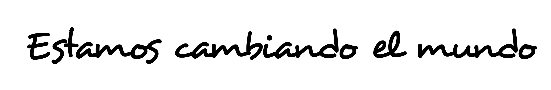 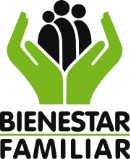 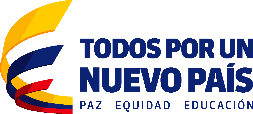 Generalidades 2017 La Implementación de la Política de Rendición de Cuentas del ICBF a los Ciudadanos, está establecida en el documento Conpes 3654 de 2010 y para el 2017 se continuará orientando a posicionar la cultura de apertura de la información, transparencia y diálogo entre el Estado y los ciudadanos.En el ICBF, Nivel Nacional Regional y Zonal  el proceso de rendición de cuentas continuará aunando en la consolidación de  los siguientes propósitos:Definir la política de rendición de cuentas como un proceso secuencial y de responsabilidad en los tres niveles.Promover las consultas ciudadanas y las convocatorias como aspectos claves de este proceso.  Garantizar la participación ciudadana, de la niñez, la adolescencia y la familia como el eje central de este proceso. Promover el uso de metodologías participativas fundamentadas en un dialogo de doble vía y con incidencia en la toma de decisiones frente a los programas y servicios.Informar y Visibilizar el mejoramiento de las condiciones de vida de los niños, niñas, adolescentes y jóvenes en Colombia, con perspectivas de derechos. Promover el uso de todos los canales de información que posibiliten la transparencia como el eje central de este proceso.Garantizar el uso de herramientas diseñadas para el reconocimiento de prácticas innovadoras en el proceso de rendición de cuentas. Evaluar y realimentar este proceso a las áreas y niveles del ICBF.En desarrollo de esta política, el ICBF para esta vigencia, estableció las metas y actividades dentro del plan de rendición de cuentas que se constituye en la carta de navegación de la entidad en temas de dialogo, información e incentivos fundamentados en las orientaciones y lineamientos metodológicos.Avances primer trimestre: Con base en lo diseñado en el plan anticorrupción, el plan de rendición de cuentas y el plan de acción 2017 del Instituto, se destacan los siguientes avances:Se publicaron en la página web todas las evidencias de los resultados de la meta 2016, tanto del nivel Nacional, como el nivel Regional y Zonal Se participó en el comité de trabajo para el diseño del plan anticorrupción del ICBF y se compartieron las líneas de acción del proceso de RPC 2017. Se diseñó y socializó en la Web Pagina NAS   el plan integral de rendición de cuentas del ICBF para el año 2017, el cual contó con los aportes e insumos de la de la mesa de transparencia. Se prepararon y entregaron las líneas de acción del proceso de rendición de cuentas 2017, los cuales fueron compartidos el 23 de febrero del año en curso a los directores misionales, y Regionales y las coordinaciones de Planeación, Asistencia Técnica y Enlaces del SNBF.Se hizo asistencia técnica a los Directores Regionales y los coordinadores de planeación y asistencia técnica sobre la nueva estrategia de rendición de cuentas, además se hizo alusión a la caja de herramientas y se recomendó el tema de las consultas previas para la definición de los temas de las MP como eje principal de este proceso. La encuesta virtual se puede consultar en el siguiente Link: https://docs.google.com/forms/d/e/1FAIpQLSfrjv5Cw7vtrp6Xw7kGQC02GLCXtns9rDRJsEbdkEVk5ZONUA/viewform?usp=sf_liSe sistematizó en las cuatro matrices la información de la meta por cada Regional y Centro Zonal quedando para el 2017, un total de 239 eventos de los cuales 33 son eventos de rendición publica de cuentas. Incluye el evento del nivel nacional y 206 mesas públicas incluye todos los Centros Zonales del País quedó pendiente de reporte la Regional Guajira que a la fecha no se ha pronunciado.Se publicó en la página Web del ICBF el cronograma virtual de rendición de cuentas y mesas públicas 2017 con un nuevo diseño para ser consultado tanto por los actores sociales como los actores institucionales. http://www.icbf.gov.co/portal/page/portal/PortalICBF/LeyTransparencia/RendicionCuentasICBFSe continúa brindado la asistencia técnica a las Regionales sobre la metodología, la meta, los instrumentos y demás soportes que se requieren para el desarrollo de esta meta en el presente año.Se cuenta con una Caja de herramientas en las que se pueden consultar todos los documentos y formatos claves para este proceso se pueden consultar en el siguiente Link \\172.16.9.31\ArchivosICBF\Direccion de Planeación\Caja de Herramientas 2017\Se entregó a la Dirección de Abastecimiento el cronograma de esta meta para garantizar que las mesas públicas y los eventos de rendición de cuentas cuenten con los apoyos logísticos que estos eventos requieren.El desarrollo y la realización de las MP y la RPC iniciará de acuerdo a la siguiente programación:Abril 3 MP  Mayo 45 MPJunio 51 MPJulio 39 MP Agosto 60 MP Septiembre 6 MP y 3 eventos de RPC Octubre 2 MP y 22 eventos de RPC Noviembre 7 eventos de RPC  Diciembre: 1 evento de RPC  Retos para el segundo trimestre de 2017Evaluar y sistematizar la gestión de la meta del segundo trimestre.Realizar asistencia técnica a través de video conferencias para garantizar que todas las regionales conozcan el nuevo proceso, se definan las responsabilidades y se resuelvan las dudas que surjan en la implementación de la nueva estrategia.   Continuar sistematizando los reportes conservando la misma línea en la realimentación tanto a los Coordinadores de Asistencia Técnica, a los Coordinadores de Planeación y enlaces del SNBF.Coordinar con la Dirección de abastecimiento los respectivos apoyos logísticos para garantizar la realización de las mesas públicas y los eventos de rendición de cuentas.Sistematizar y tener las estadísticas sobre los compromisos adquiridos en las Mesas Publicas.Recomendar a las áreas misionales el uso de esta información sobre los compromisos adquiridos con la comunidad y verificar su cumplimiento durante el 2017.Realizar asistencia técnica a través de video conferencias para garantizar que todas las regionales conozcan el nuevo proceso, se definan las responsabilidades y se resuelvan las dudas que surjan en la implementación de la nueva estrategia.  Presenta Subdirección de monitoreo y Evaluación28 de abril de 2017  